BACCALAURÉAT GÉNÉRAL, TECHNOLOGIQUE ET PROFESSIONNEL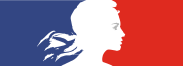 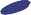 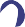 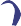 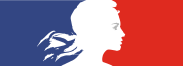 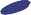 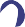 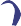 Calendrier de l’annéede terminale 2021-2022BACCALAURÉAT GÉNÉRAL ET TECHNOLOGIQUEBACCALAURÉAT PROFESSIONNEL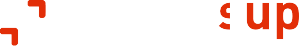 Le contrôle continu pour le baccalauréat généralet technologique a lieu tout au long de l’année.Les épreuves professionnelles font l’objet d’un calendrier spécifique et variable selon la spécialité visée.DÉC.21 décembre : ouverture du site d’information Parcoursup.fr avec le moteur de recherche des formationsJANV.20 janvier : ouverturede la plateforme Parcoursup pour s’inscrire et formuler ses vœuxFÉV.MARS15 au 18 mars : épreuves officielles ECE21 et 22 mars :  épreuves terminales d’enseignements de spécialité29 mars : date limite pour formuler ses vœuxAVR.7 avril : date limite pour compléter son dossier et confirmer ses vœuxMAIJUIN9 juin : philosophie10 juin au 18 juin :Grand oral2 juin : lancement de la phase principale d’admission : réponses des formations23 juin : lancement de la phase complémentaireJUIL.28 juin : résultats du baccalauréat15 juillet : fin de la phase principale d’admission